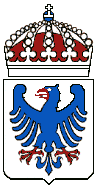 Kriterier/regler för uttagning till Folksam Cup 2018 i TorsbyUttagningstävlingarBjörnjaktenMorapinglanUSM LyckseleGränsloppet Töcksfors (inställt)Ekebyloppet SunneDM EkshäradÅsenloppet HagforsValbergsrännet TorsbyKalhyttepremiären FilipstadLilla VM SunneFör Folksam cup finns en begränsning på totalt 16st åkare från distrikten, (4st D15) (4st H15) (4st D16) (4st H16) om antalet åkare för någon av klasserna inte fylls med 4st kan distriktet söka om ett wildcard för övertalig åkare i en annan klass, dock inte för mer än totalen på 16st åkare per distrikt.En åkares fyra bästa resultat räknas vid uttagningen.Distriktsmästerskapets segrare i klasserna D15, H15, D16 samt H16 är direktkvalificerade till Folksam cup. Ytterligare detaljer om uttagningen finns på VSF hemsida i protokoll från skidtinget i juni 2017.Folksam cup i Torsby 2-4 mars 2018Samtliga åkare kommer att bo gemensamt tillsammans med 2-3 ledare. Föräldrar ordnar eget boende. Resan dit fixar ni själva men försök självklart att samåka. Boende mat och resa till och från Folksam cup betalas inte av Värmlands skidförbund, avgiften faktureras till klubben i efterhand.Det är två stafetter sista dagen på Folksam cup,Långa-stafetten 5 km+2,5 km+2,5km+5km (max 2 lag)Par-stafetten 4x1km (max 4 lag)Uttagningen till stafetterna görs på plats utav ansvarig ledare för Värmlands skidförbund. Det är ledarens ansvar att enligt hans/ hennes bästa förmåga ta ut de lagen som för dagen ger distriktet mesta möjliga utdelning.Kläder tillhandahålls av Värmlands skidförbund och delas ut på plats i Torsby. Det är ett krav att samtliga deltagare använder Värmlandskläderna.TävlingsdressÖverdragskläderMössa/ pannbandVästar tar ni med era personliga, till de som inte har egen väst finns komplement.